Königsbrunn, September 2019Rundschreiben zur Schulberatung an alle Eltern und volljährigen SchülerSehr geehrte Damen und Herren,die Beratung von Schülern und ihrer Eltern ist ein Teil des Erziehungsauftrages der Schule. Aus diesem Grunde möchten wir Sie auf folgende Informations- und Beratungsmöglichkeiten hinweisen:
•	Beratungslehrer unserer Schule		Sprechstunde: Tel. 08231/9669-0   	StD Christian Borzel		nur nach telefonischer Vereinbarung   	Kontakt per E-Mail:		Mo, 10.35 – 11.20 Uhr  	beratung@gymnasiumkoenigsbrunn.de		und nach Vereinbarung•  	Staatlicher Schulpsychologe unserer Schule		Sprechstunde: Tel. 08231/9669-0
   	StR Klaus Baumann		nur nach telefonischer Vereinbarung
   	Kontakt per E-Mail:		Mi, 13.05 – 13.50 Uhr
    	klaus.baumann@gymkoenigsbrunn.de		und nach Vereinbarung•  	Fachkraft für Jugendarbeit (Jugendbüro)		Sprechstunde: Tel. 08231/9669-0
   	Jennifer Gehl		Di-Fr, 9.00 – 12.00 Uhr
   	Kontakt per E-Mail:		und nach Vereinbarung
    	jennifer.gehl@lra-a.bayern.de		• 	Leiter der Staatlichen Schulberatung Schwaben		Sprechstunde: 0821/509160    	StD I. O‘Connor		nur nach telefonischer Vereinbarung   	Staatl. Schulberatung: Beethovenstraße 4, 86150 Augsburg  	(Systemberatung und Einzelberatung)•  	Beauftragte für Mobbing und Gewaltprävention		Sprechstunde:   	OStRin Daniela Grunick		Do, 9.50 – 10.35 Uhr•  	Berufsberatung der Agentur für Arbeit Augsburg		telefonische Terminvereinbarung:   	Wertachstraße 28, 86153 Augsburg		Servicenummer: 0800/4555500•  	Zentrale Studienberatung der Universität Augsburg			Telefonsprechstunde:   	Universitätsstraße 6, 86159 Augsburg								Mo – Do, 14.00 – 15.30 Uhr						  								0821/598-5999 (Di/Mi)•  	Zentrale Studienberatung der Hochschule Augsburg			Telefonsprechstunde:   	Daniela Laxy, Dr. Ulrike Fink-Heuberger							Mo und Fr, 9.00 – 10.00 Uhr  	An der Hochschule 1, 86161 Augsburg								0821/5586-3278, -3273•  	Erziehungsberatungsstelle der Stadt Augsburg				telefonische Terminvereinbarung:   	nur für Ratsuchende aus dem Stadtgebiet Augsburg				0821/324-2962  	Hunoldsgraben 27, 86150 Augsburg• 	Psychologische Beratungsstelle									telefonische Terminvereinbarung:   	für Eltern-, Jugend- und Familienberatung						0821/455410-0   	Träger: Katholische Jugendfürsorge Augsburg    	Gartenstraße 4, 86152 Augsburg•  	Psychologische Beratungsstelle									telefonische Terminvereinbarung:  	im Mehrgenerationenhaus										0821/455410-0   	Bgm.-Wohlfarth-Straße 98, 86343 Königsbrunn• 	Evangelische Beratungsstelle										telefonische Terminvereinbarung:  	für Eltern, Kinder und Jugendliche								0821/59776-0  	Träger: Diakonisches Werk Augsburg e.V.  	Oberbürgermeister-Dreifuß-Straße 1, 86153 Augsburg•  	Erziehungsberatungsstelle der Diakonie						telefonische Terminvereinbarung:   	im Mehrgenerationenhaus										0821/59776-0   	Träger: Diakonisches Werk Augsburg e.V.  	Bgm.-Wohlfarth-Straße 98, 86343 Königsbrunn• 	Familienbüro Königsbrunn										telefonische Terminvereinbarung:   	der St. Gregor-Jugendhilfe im Mehrgenerationenhaus		08231/6058693    	Träger: St. Gregor-Jugendhilfe   	Bgm.-Wohlfarth-Straße 98, 86343 Königsbrunn•  	Sucht- und Drogenbeauftragte unserer Schule				Sprechstunde:	   	StR Stefanie Hach										Mo, 11.35 – 12.20 Uhr•  	Suchtfachambulanz Augsburg-Stadt Caritasverband			telefonische Terminvereinbarung:   	Auf dem Kreuz 47, 86152 Augsburg								0821/3156-432•  	Suchtfachambulanz Außensprechstunde Königsbrunn		telefonische Terminvereinbarung:   	Ulrichsplatz 2, 86343 Königsbrunn									08232/9664-0•  	Drogenhilfe Schwaben										telefonische Terminvereinbarung:   	Jesuitengasse 9, 86152 Augsburg										0821/34390-10•  	Jugendberatung   										https://jugend.bke-beratung.de•  	Elternberatung     										https://eltern.bke-beratung.deMit freundlichen Grüßengez. OStDin E. Focht					gez. StD C. Borzel						gez. StR K. Baumann        Schulleiterin							        Beratungslehrer					        Schulpsychologe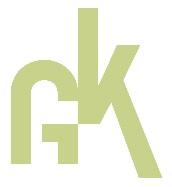 Gymnasium Königsbrunnnaturwissenschaftlich-technologischesund sprachliches GymnasiumAlter Postweg 3, 86343 Königsbrunn 08231/9669-0  08231/9669-140www.gymnasiumkoenigsbrunn.deSchullaufbahnberatung / pädagogisch-psychologische BeratungBerufsberatung Studienberatung der Universität / HochschuleErziehungsberatung / psychologische DiensteHilfe bei SuchtgefahrenOnline-Beratungsangebot der Bundeskonferenz für Erziehungsberatung